Арктический диктант 2021С 13 по 14 августа 2021 года участвуйте в Арктическом диктанте в рамках Всероссийского слета юных туристов! Слет проводят Министерство просвещения Российской Федерации и Федеральный центр детско-юношеского туризма и краеведения. Арктический диктант проводится онлайн бесплатно.С 13 августа с 10:00 по часовому поясу самого восточного региона России откроются вопросы диктанта на официальном сайте группы ВК Всероссийского слета юных туристов. Вопросы будут открыты сутки до 22 часов по Мск времени 14 августа.В Арктическом диктанте 4 блока на разные тематики, всего 30 вопросов:«Великая Отечественная война в Заполярье»«История открытия и освоения Арктики»«Современные экологические проблемы Заполярья»«Природа Арктики».Для участия в Арктическом диктанте онлайн выполните простые шаги:- зарегистрируйтесь на диктант в группе;- ответьте на 30 вопросов;- получите за каждый правильный ответ по 1 баллу.Победителями станут участники, набравшие максимальное количество баллов – 30, и будут награждены памятными Дипломами и призами.Участники, занявшие 2 места (28-29 баллов) и 3 места (26-27 баллов) в диктанте, получат электронные Дипломы.Желаем удачи и набрать все 30 баллов!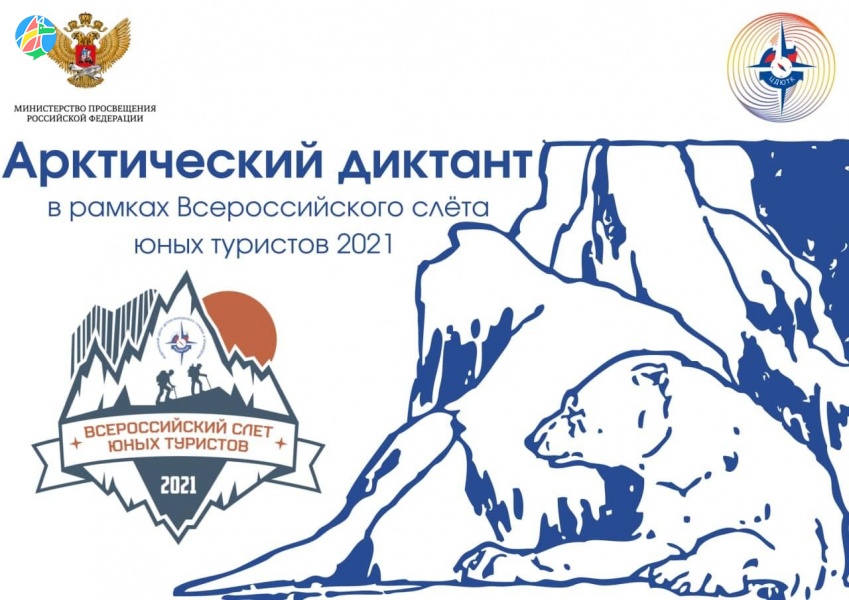 